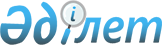 О бюджете Качирского района на 2015 - 2017 годыРешение маслихата Качирского района Павлодарской области от 25 декабря 2014 года № 3/39. Зарегистрировано Департаментом юстиции Павлодарской области 14 января 2015 года № 4269      В соответствии с пунктом 2 статьи 75 Бюджетного кодекса Республики Казахстан от 4 декабря 2008 года, подпунктом 1) пункта 1 статьи 6 Закона Республики Казахстан "О местном государственном управлении и самоуправлении в Республике Казахстан" от 23 января 2001 года Качирский районный маслихат РЕШИЛ:

      1. Утвердить бюджет района на 2015 - 2017 годы согласно приложениям 1, 2 и 3 соответственно, в том числе на 2015 год в следующих объемах:

      1) доходы – 2899286 тысячи тенге, в том числе по:

      налоговым поступлениям – 431107 тысяч тенге;

      неналоговым поступлениям – 10433 тысяч тенге;

      поступлениям от продажи основного капитала – 2795 тысячи тенге;

      поступлениям трансфертов – 2454951 тысячи тенге;

      2) затраты – 2907742 тысячи тенге;

      3) чистое бюджетное кредитование – 56631 тысячи тенге, в том числе:

      бюджетные кредиты – 68379 тысяч тенге;

      погашение бюджетных кредитов – 11748 тысяч тенге;

      4) сальдо по операциям с финансовыми активами – равно нулю;

      5) дефицит бюджета – -65087 тысячи тенге;

      6) использование дефицита бюджета – 65087 тысячи тенге.

      Сноска. Пункт 1 с изменениями, внесенными решениями маслихата Качирского района Павлодарской области от 10.04.2015 N 1/42 (вводится в действие с 01.01.2015); от 12.06.2015 N 1/44 (вводится в действие с 01.01.2015); от 02.07.2015 N 2/45 (вводится в действие с 01.01.2015); от 16.09.2015 № 1/47 (вводится в действие с 01.01.2015); от 04.11.2015 № 1/48 (вводится в действие с 01.01.2015); от 22.12.2015 № 2/50 (вводится в действие с 01.01.2015).

      2. Учесть в бюджете района на 2015 год объемы субвенций, передаваемых из областного бюджета в бюджет района, в общей сумме 2026409 тысяч тенге.

      3. Утвердить перечень местных бюджетных программ, не подлежащих секвестру в процессе исполнения местного бюджета на 2015 год, согласно приложению 4.

      4. Утвердить перечень бюджетных программ каждого поселка, села, сельского округа на 2015 год, согласно приложению 5.

      5. Утвердить на 2015 год резерв местного исполнительного органа района в сумме 2982 тысяч тенге.

      Сноска. Пункт 5 с изменениями, внесенными решением маслихата Качирского района Павлодарской области от 16.09.2015 № 1/47 (вводится в действие с 01.01.2015).

      6. В соответствии с пунктом 4 статьи 18 Закона Республики Казахстан "О государственном регулировании развития агропромышленного комплекса и сельских территорий" от 8 июля 2005 года специалистам в области здравоохранения, социального обеспечения, образования, культуры, спорта и ветеринарии, являющимся гражданскими служащими и работающим в сельских населенных пунктах, а также указанным специалистам, работающим в государственных организациях, финансируемых из местных бюджетов, установить повышенные на двадцать пять процентов оклады и тарифные ставки по сравнению со ставками специалистов, занимающихся этими видами деятельности в городских условиях.

      7. Контроль за выполнением настоящего решения возложить на постоянную планово-бюджетную комиссию районного маслихата.

      8. Настоящее решение вводится в действие с 1 января 2015 года и утрачивает силу с введением в действие решения маслихата о бюджете района на следующий плановый период.

 РАЙОННЫЙ БЮДЖЕТ
на 2015 год (с изменениями)      Сноска. Приложение 1 - в редакции решения маслихата Качирского района Павлодарской области от 22.12.2015 № 2/50 (вводится в действие с 01.01.2015).

 РАЙОННЫЙ БЮДЖЕТ на 2016 год РАЙОННЫЙ БЮДЖЕТ на 2017 год Перечень бюджетных программ, не подлежащих секвестру в процессе
исполнения местного бюджета на 2015 - 2017 годы Перечень бюджетных программ сельского
поселкового бюджета на 2015 – 2017 годы
(с изменениями)      Сноска. Приложение 5 - в редакции решения маслихата Качирского района Павлодарской области от 10.04.2015  N 1/42 (вводится в действие с 01.01.2015).

 Распределение сумм трансфертов органам
местного самоуправления на 2015 год      Сноска. Решение дополнено приложением 6 в соответствии с решением маслихата Качирского района Павлодарской области от 10.04.2015 N 1/42 (вводится в действие с 01.01.2015); в редакции решения маслихата Качирского района Павлодарской области от 16.09.2015 № 1/47 (вводится в действие с 01.01.2015).


					© 2012. РГП на ПХВ «Институт законодательства и правовой информации Республики Казахстан» Министерства юстиции Республики Казахстан
				
      Председатель сессии

А. Вагнер

      Секретарь Качирского

      районного маслихата

С. Баяндинов
Приложение 1
к решению Качирского
районного маслихата
(очередная XXХIХ-сессия,
V-созыв) от 25 декабря
2014 года № 3/39Категория

Категория

Категория

Категория

Сумма (тысяч тенге)

Класс

Класс

Класс

Сумма (тысяч тенге)

Подкласс

Подкласс

Сумма (тысяч тенге)

Наименование

Сумма (тысяч тенге)

1

2

3

4

5

I. Д О Х О Д Ы

2 899 286

1

НАЛОГОВЫЕ ПОСТУПЛЕНИЯ

431 107

01

Подоходный налог 

179 371

2

Индивидуальный подоходный налог

179 371

03

Социальный налог

144 831

1

Социальный налог

144 831

04

Налоги на собственность

93 411

1

Налоги на имущество

52 648

3

Земельный налог

2 738

4

Налог на транспортные средства

23 525

5

Единый земельный налог

14 500

05

Внутренние налоги на товары, работы и услуги

11 186

2

Акцизы

1 117

3

Поступления за использование природных и других ресурсов

3 625

4

Сборы за ведение предпринимательской и профессиональной деятельности

6 444

08

Обязательные платежи, взимаемые за совершение юридически значимых действий и (или) выдачу документов уполномоченными на то государственными органами или должностными лицами

2 308

1

Государственная пошлина

2 308

2

НЕНАЛОГОВЫЕ ПОСТУПЛЕНИЯ

10 433

01

Доходы от государственной собственности

3 771

5

Доходы от аренды имущества, находящегося в государственной собственности

3 753

7

Вознаграждения по кредитам, выданным из государственного бюджета

18

06

Прочие неналоговые поступления

6 662

1

Прочие неналоговые поступления

6 662

3

ПОСТУПЛЕНИЯ ОТ ПРОДАЖИ ОСНОВНОГО КАПИТАЛА

2 795

01

Продажа государственного имущества, закрепленного за государственными учреждениями 

2 197

1

Продажа государственного имущества, закрепленного за государственными учреждениями

2 197

03

Продажа земли и нематериальных активов

598

1

Продажа земли

178

2

Продажа нематериальных активов

420

4

ПОСТУПЛЕНИЯ ТРАНСФЕРТОВ

2 454 951

02

Трансферты из вышестоящих органов государственного управления

2 454 951

2

Трансферты из областного бюджета

2 454 951

Функциональная группа

Функциональная группа

Функциональная группа

Функциональная группа

Функциональная группа

Сумма (тыс. тенге)

Функциональная подгруппа

Функциональная подгруппа

Функциональная подгруппа

Функциональная подгруппа

Сумма (тыс. тенге)

Администратор бюджетных программ

Администратор бюджетных программ

Администратор бюджетных программ

Сумма (тыс. тенге)

Программа

Программа

Сумма (тыс. тенге)

Наименование

Сумма (тыс. тенге)

1

2

3

4

5

6

II. ЗАТРАТЫ

2 907 742

01

Государственные услуги общего характера

288 114

1

Представительные, исполнительные и другие органы, выполняющие общие функции государственного управления

225 330

112

Аппарат маслихата района (города областного значения)

14 497

001

Услуги по обеспечению деятельности маслихата района (города областного значения)

14 497

122

Аппарат акима района (города областного значения)

69 068

001

Услуги по обеспечению деятельности акима района (города областного значения)

68 038

003

Капитальные расходы государственного органа

1 030

123

Аппарат акима района в городе, города районного значения, поселка, села, сельского округа

141 765

001

Услуги по обеспечению деятельности акима района в городе, города районного значения, поселка, села, сельского округа

141 765

2

Финансовая деятельность

16 188

452

Отдел финансов района (города областного значения)

16 188

001

Услуги по реализации государственной политики в области исполнения бюджета и управления коммунальной собственностью района (города областного значения)

15 112

003

Проведение оценки имущества в целях налогообложения

705

010

Приватизация, управление коммунальным имуществом, постприватизационная деятельность и регулирование споров, связанных с этим

328

018

Капитальные расходы государственного органа

43

5

Планирование и статистическая деятельность

13 509

453

Отдел экономики и бюджетного планирования района (города областного значения)

13 509

001

Услуги по реализации государственной политики в области формирования и развития экономической политики, системы государственного планирования 

13 349

004

Капитальные расходы государственного органа

160

9

Прочие государственные услуги общего характера

33 087

454

Отдел предпринимательства и сельского хозяйства района (города областного значения)

24 481

001

Услуги по реализации государственной политики на местном уровне в области развития предпринимательства и сельского хозяйства

17 481

007

Капитальные расходы государственного органа

7 000

458

Отдел жилищно-коммунального хозяйства, пассажирского транспорта и автомобильных дорог района (города областного значения)

8 606

001

Услуги по реализации государственной политики на местном уровне в области жилищно-коммунального хозяйства, пассажирского транспорта и автомобильных дорог

8 606

02

Оборона

13 543

1

Военные нужды

6 493

122

Аппарат акима района (города областного значения)

6 493

005

Мероприятия в рамках исполнения всеобщей воинской обязанности

6 493

2

Организация работы по чрезвычайным ситуациям

7 050

122

Аппарат акима района (города областного значения)

7 050

007

Мероприятия по профилактике и тушению степных пожаров районного (городского) масштаба, а также пожаров в населенных пунктах, в которых не созданы органы государственной противопожарной службы

7 050

03

Общественный порядок, безопасность, правовая, судебная, уголовно-исполнительная деятельность

1 000

9

Прочие услуги в области общественного порядка и безопасности

1 000

458

Отдел жилищно-коммунального хозяйства, пассажирского транспорта и автомобильных дорог района (города областного значения)

1 000

021

Обеспечение безопасности дорожного движения в населенных пунктах

1 000

04

Образование

1 906 646

1

Дошкольное воспитание и обучение

264 840

123

Аппарат акима района в городе, города районного значения, поселка, села, сельского округа

166 954

004

Обеспечение деятельности организаций дошкольного воспитания и обучения

109 518

041

Реализация государственного образовательного заказа в дошкольных организациях образования

57 436

464

Отдел образования района (города областного значения)

97 886

040

Реализация государственного образовательного заказа в дошкольных организациях образования

97 886

2

Начальное, основное среднее и общее среднее образование

1 566 631

123

Аппарат акима района в городе, города районного значения, поселка, села, сельского округа

9 074

005

Организация бесплатного подвоза учащихся до школы и обратно в сельской местности

9 074

464

Отдел образования района (города областного значения)

1 511 163

003

Общеобразовательное обучение

1 445 884

006

Дополнительное образование для детей 

65 279

465

Отдел физической культуры и спорта района (города областного значения)

46 394

017

Дополнительное образование для детей и юношества по спорту

46 394

9

Прочие услуги в области образования

75 175

464

Отдел образования района (города областного значения)

75 175

001

Услуги по реализации государственной политики на местном уровне в области образования 

8 449

005

Приобретение и доставка учебников, учебно-методических комплексов для государственных учреждений образования района (города областного значения)

13 543

007

Проведение школьных олимпиад, внешкольных мероприятий и конкурсов районного (городского) масштаба

542

015

Ежемесячная выплата денежных средств опекунам (попечителям) на содержание ребенка-сироты (детей-сирот), и ребенка (детей), оставшегося без попечения родителей 

12 166

022

Выплата единовременных денежных средств казахстанским гражданам, усыновившим (удочерившим) ребенка (детей)-сироту и ребенка (детей), оставшегося без попечения родителей

895

029

Обследование психического здоровья детей и подростков и оказание психолого-медико-педагогической консультативной помощи населению

10 314

067

Капитальные расходы подведомственных государственных учреждений и организаций

29 266

06

Социальная помощь и социальное обеспечение

140 028

1

Социальное обеспечение

14 578

464

Отдел образования района (города областного значения)

14 578

030

Содержание ребенка (детей), переданного патронатным воспитателям

14 578

2

Социальная помощь

106 253

451

Отдел занятости и социальных программ района (города областного значения)

106 253

002

Программа занятости

15 325

004

Оказание социальной помощи на приобретение топлива специалистам здравоохранения, образования, социального обеспечения, культуры, спорта и ветеринарии в сельской местности в соответствии с законодательством Республики Казахстан

6 042

007

Социальная помощь отдельным категориям нуждающихся граждан по решениям местных представительных органов

35 121

010

Материальное обеспечение детей-инвалидов, воспитывающихся и обучающихся на дому

570

014

Оказание социальной помощи нуждающимся гражданам на дому

26 016

016

Государственные пособия на детей до 18 лет

4 872

017

Обеспечение нуждающихся инвалидов обязательными гигиеническими средствами и предоставление услуг специалистами жестового языка, индивидуальными помощниками в соответствии с индивидуальной программой реабилитации инвалида

8 210

052

Проведение мероприятий, посвященных семидесятилетию Победы в Великой Отечественной войне

10 097

9

Прочие услуги в области социальной помощи и социального обеспечения

19 197

451

Отдел занятости и социальных программ района (города областного значения)

19 197

001

Услуги по реализации государственной политики на местном уровне в области обеспечения занятости и реализации социальных программ для населения

17 213

011

Оплата услуг по зачислению, выплате и доставке пособий и других социальных выплат

1 644

021

Капитальные расходы государственного органа

100

067

Капитальные расходы подведомственных государственных учреждений и организаций

240

07

Жилищно-коммунальное хозяйство

88 484

1

Жилищное хозяйство

20 554

123

Аппарат акима района в городе, города районного значения, поселка, села, сельского округа

212

007

Организация сохранения государственного жилищного фонда города районного значения, поселка, села, сельского округа

212

458

Отдел жилищно-коммунального хозяйства, пассажирского транспорта и автомобильных дорог района (города областного значения)

850

004

Обеспечение жильем отдельных категорий граждан

850

464

Отдел образования района (города областного значения)

610

026

Ремонт объектов в рамках развития городов и сельских населенных пунктов по Дорожной карте занятости 2020

610

472

Отдел строительства, архитектуры и градостроительства района (города областного значения)

18 882

003

Проектирование и (или) строительство, реконструкция жилья коммунального жилищного фонда

1 912

098

Приобретение жилья коммунального жилищного фонда

16 970

2

Коммунальное хозяйство

53 349

458

Отдел жилищно-коммунального хозяйства, пассажирского транспорта и автомобильных дорог района (города областного значения)

51 769

012

Функционирование системы водоснабжения и водоотведения

51 769

472

Отдел строительства, архитектуры и градостроительства района (города областного значения)

1 580

005

Развитие коммунального хозяйства

1 580

3

Благоустройство населенных пунктов

14 581

123

Аппарат акима района в городе, города районного значения, поселка, села, сельского округа

14 581

008

Освещение улиц населенных пунктов

7 259

009

Обеспечение санитарии населенных пунктов

1 100

010

Содержание мест захоронений и погребение безродных

80

011

Благоустройство и озеленение населенных пунктов

6 142

08

Культура, спорт, туризм и информационное пространство

218 152

1

Деятельность в области культуры

129 194

123

Аппарат акима района в городе, города районного значения, поселка, села, сельского округа

97 785

006

Поддержка культурно-досуговой работы на местном уровне

97 785

455

Отдел культуры и развития языков района (города областного значения)

31 409

003

Поддержка культурно-досуговой работы

31 409

2

Спорт

13 263

465

Отдел физической культуры и спорта района (города областного значения)

13 263

001

Услуги по реализации государственной политики на местном уровне в сфере физической культуры и спорта

6 069

006

Проведение спортивных соревнований на районном (города областного значения) уровне

3 965

007

Подготовка и участие членов сборных команд района (города областного значения) по различным видам спорта на областных спортивных соревнованиях

2 229

032

Капитальные расходы подведомственных государственных учреждений и организаций

1 000

3

Информационное пространство

48 574

455

Отдел культуры и развития языков района (города областного значения)

30 839

006

Функционирование районных (городских) библиотек

27 558

007

Развитие государственного языка и других языков народа Казахстана

3 281

456

Отдел внутренней политики района (города областного значения)

17 735

002

Услуги по проведению государственной информационной политики 

17 735

9

Прочие услуги по организации культуры, спорта, туризма и информационного пространства

27 121

455

Отдел культуры и развития языков района (города областного значения)

10 791

001

Услуги по реализации государственной политики на местном уровне в области развития языков и культуры

8 492

032

Капитальные расходы подведомственных государственных учреждений и организаций

2 299

456

Отдел внутренней политики района (города областного значения)

16 330

001

Услуги по реализации государственной политики на местном уровне в области информации, укрепления государственности и формирования социального оптимизма граждан

6 770

003

Реализация мероприятий в сфере молодежной политики

9 560

10

Сельское, водное, лесное, рыбное хозяйство, особо охраняемые природные территории, охрана окружающей среды и животного мира, земельные отношения

71 372

1

Сельское хозяйство

24 859

453

Отдел экономики и бюджетного планирования района (города областного значения)

9 261

099

Реализация мер по оказанию социальной поддержки специалистов

9 261

473

Отдел ветеринарии района (города областного значения)

15 598

001

Услуги по реализации государственной политики на местном уровне в сфере ветеринарии

10 315

007

Организация отлова и уничтожения бродячих собак и кошек

1 717

047

Возмещение владельцам стоимости обезвреженных (обеззараженных) и переработанных без изъятия животных, продукции и сырья животного происхождения, представляющих опасность для здоровья животных и человека

3 566

6

Земельные отношения

10 861

463

Отдел земельных отношений района (города областного значения)

10 861

001

Услуги по реализации государственной политики в области регулирования земельных отношений на территории района (города областного значения)

8 107

003

Земельно-хозяйственное устройство населенных пунктов

2 754

9

Прочие услуги в области сельского, водного, лесного, рыбного хозяйства, охраны окружающей среды и земельных отношений

35 652

473

Отдел ветеринарии района (города областного значения)

35 652

011

Проведение противоэпизоотических мероприятий

35 652

11

Промышленность, архитектурная, градостроительная и строительная деятельность

18 104

2

Архитектурная, градостроительная и строительная деятельность

18 104

472

Отдел строительства, архитектуры и градостроительства района (города областного значения)

18 104

001

Услуги по реализации государственной политики в области строительства, архитектуры и градостроительства на местном уровне

8 906

013

Разработка схем градостроительного развития территории района, генеральных планов городов районного (областного) значения, поселков и иных сельских населенных пунктов

8 938

015

Капитальные расходы государственного органа

260

12

Транспорт и коммуникации

111 454

1

Автомобильный транспорт

105 330

123

Аппарат акима района в городе, города районного значения, поселка, села, сельского округа

18 255

013

Обеспечение функционирования автомобильных дорог в городах районного значения, поселках, селах, сельских округах

10 825

045

Капитальный и средний ремонт автомобильных дорог улиц населенных пунктов 

7 430

458

Отдел жилищно-коммунального хозяйства, пассажирского транспорта и автомобильных дорог района (города областного значения)

87 075

023

Обеспечение функционирования автомобильных дорог

22 680

045

Капитальный и средний ремонт автомобильных дорог районного значения и улиц населенных пунктов 

64 395

9

Прочие услуги в сфере транспорта и коммуникаций

6 124

458

Отдел жилищно-коммунального хозяйства, пассажирского транспорта и автомобильных дорог района (города областного значения)

6 124

024

Организация внутрипоселковых (внутригородских), пригородных внутрирайонных общественных пассажирских перевозок

6 124

13

Прочие

22 929

3

Поддержка предпринимательской деятельности и защита конкуренции

408

454

Отдел предпринимательства и сельского хозяйства района (города областного значения)

408

006

Поддержка предпринимательской деятельности

408

9

Прочие

22 521

123

Аппарат акима района в городе, города районного значения, поселка, села, сельского округа

11 110

040

Реализация мер по содействию экономическому развитию регионов в рамках Программы "Развитие регионов" 

11 110

464

Отдел образования района (города областного значения)

11 411

041

Реализация мер по содействию экономическому развитию регионов в рамках Программы "Развитие регионов" 

11 411

14

Обслуживание долга

18 

1

Обслуживание долга

18

452

Отдел финансов района (города областного значения)

18

013

Обслуживание долга местных исполнительных органов по выплате вознаграждений и иных платежей по займам из областного бюджета

18

15

Трансферты

27 898

1

Трансферты

27 898

452

Отдел финансов района (города областного значения)

27 898

006

Возврат неиспользованных (недоиспользованных) целевых трансфертов

59

051

Трансферты органам местного самоуправления

27 839

III. ЧИСТОЕ БЮДЖЕТНОЕ КРЕДИТОВАНИЕ

56 631

Бюджетные кредиты

68 379

10

Сельское, водное, лесное, рыбное хозяйство, особо охраняемые природные территории, охрана окружающей среды и животного мира, земельные отношения

68 379

1

Сельское хозяйство

68 379

453

Отдел экономики и бюджетного планирования района (города областного значения)

68 379

006

Бюджетные кредиты для реализации мер социальной поддержки специалистов

68 379

5

Погашение бюджетных кредитов

11 748

01

Погашение бюджетных кредитов

11 748

1

Погашение бюджетных кредитов, выданных из государственного бюджета

11 748

IV. САЛЬДО ПО ОПЕРАЦИЯМ С ФИНАНСОВЫМИ АКТИВАМИ

0

V. ДЕФИЦИТ (ПРОФИЦИТ) БЮДЖЕТА

- 65 087

VI. ФИНАНСИРОВАНИЕ ДЕФИЦИТА

(ИСПОЛЬЗОВАНИЕ ПРОФИЦИТА) БЮДЖЕТА

65 087

Приложение 2
к решению Качирского районного маслихата
(очередная XXХIХ-сессия,
V-созыв) от 25 декабря
2014 года № 3/39Категория

Категория

Категория

Категория

Сумма (тысяч тенге)

Класс

Класс

Класс

Сумма (тысяч тенге)

Подкласс

Подкласс

Сумма (тысяч тенге)

Наименование

Сумма (тысяч тенге)

1

2

3

4

5

I. ДОХОДЫ

2 524 846

1

НАЛОГОВЫЕ ПОСТУПЛЕНИЯ

473 117

01

Подоходный налог

192 408

2

Индивидуальный подоходный налог

192 408

03

Социальный налог

148 419

1

Социальный налог

148 419

04

Налоги на собственность

122 185

1

Налоги на имущество

73 908

3

Земельный налог

4 061

4

Налог на транспортные средства

28 216

5

Единый земельный налог

16 000

05

Внутренние налоги на товары, работы и услуги

7 641

2

Акцизы

1 693

3

Поступления за использование природных и других ресурсов

1 567

4

Сборы за ведение предпринимательской и профессиональной деятельности

4 381

08

Обязательные платежи, взимаемые за совершение юридически значимых действий и (или) выдачу документов уполномоченными на то государственными органами или должностными лицами

2 464

1

Государственная пошлина

2 464

2

НЕНАЛОГОВЫЕ ПОСТУПЛЕНИЯ

9 355

01

Доходы от государственной собственности

1 373

5

Доходы от аренды имущества, находящегося в государственной собственности

1 360

7

Вознаграждения по кредитам, выданным из государственного бюджета

13

06

Прочие неналоговые поступления

7 982

1

Прочие неналоговые поступления

7 982

3

ПОСТУПЛЕНИЯ ОТ ПРОДАЖИ ОСНОВНОГО КАПИТАЛА

3 295

01

Продажа государственного имущества, закрепленного за государственными учреждениями

796

1

Продажа государственного имущества, закрепленного за государственными учреждениями

796

03

Продажа земли и нематериальных активов

2 499

1

Продажа земли

2 100

2

Продажа нематериальных активов

399

4

ПОСТУПЛЕНИЯ ТРАНСФЕРТОВ

2 039 079

02

Трансферты из вышестоящих органов государственного управления

2 039 079

2

Трансферты из областного бюджета

2 039 079

Функциональная группа

Функциональная группа

Функциональная группа

Функциональная группа

Функциональная группа

Сумма (тыс. тенге)

Функциональная подгруппа

Функциональная подгруппа

Функциональная подгруппа

Функциональная подгруппа

Сумма (тыс. тенге)

Администратор бюджетных программ

Администратор бюджетных программ

Администратор бюджетных программ

Сумма (тыс. тенге)

Программа

Программа

Сумма (тыс. тенге)

Наименование

Сумма (тыс. тенге)

1

2

3

4

5

6

II. ЗАТРАТЫ

2 524846

01

Государственные услуги общего характера

276 663

1

Представительные, исполнительные и другие органы, выполняющие общие функции государственного управления

220 509

112

Аппарат маслихата района (города областного значения)

14 278

001

Услуги по обеспечению деятельности маслихата района (города областного значения)

14 278

122

Аппарат акима района (города областного значения)

65 668

001

Услуги по обеспечению деятельности акима района (города областного значения)

65 668

123

Аппарат акима района в городе, города районного значения, поселка, села, сельского округа

140 563

001

Услуги по обеспечению деятельности акима района в городе, города районного значения, поселка, села, сельского округа

140 563

2

Финансовая деятельность

17 181

452

Отдел финансов района (города областного значения)

17 181

001

Услуги по реализации государственной политики в области исполнения бюджета и управления коммунальной собственностью района (города областного значения)

15 753

003

Проведение оценки имущества в целях налогообложения

832

010

Приватизация, управление коммунальным имуществом, постприватизационная деятельность и регулирование споров, связанных с этим

596

5

Планирование и статистическая деятельность

13 221

453

Отдел экономики и бюджетного планирования района (города областного значения)

13 221

001

Услуги по реализации государственной политики в области формирования и развития экономической политики, системы государственного планирования

13 221

9

Прочие государственные услуги общего характера

25 752

454

Отдел предпринимательства и сельского хозяйства района (города областного значения)

17 257

001

Услуги по реализации государственной политики на местном уровне в области развития предпринимательства и сельского хозяйства

17 257

458

Отдел жилищно-коммунального хозяйства, пассажирского транспорта и автомобильных дорог района (города областного значения)

8 495

001

Услуги по реализации государственной политики на местном уровне в области жилищно-коммунального хозяйства, пассажирского транспорта и автомобильных дорог

8 495

02

Оборона

23 445

1

Военные нужды

6 740

122

Аппарат акима района (города областного значения)

6 740

005

Мероприятия в рамках исполнения всеобщей воинской обязанности

6 740

2

Организация работы по чрезвычайным ситуациям

16 705

122

Аппарат акима района (города областного значения)

16 705

007

Мероприятия по профилактике и тушению степных пожаров районного (городского) масштаба, а также пожаров в населенных пунктах, в которых не созданы органы государственной противопожарной службы

16 705

04

Образование

1 650 025

1

Дошкольное воспитание и обучение

134 014

123

Аппарат акима района в городе, города районного значения, поселка, села, сельского округа

105 335

004

Обеспечение деятельности организаций дошкольного воспитания и обучения

105 335

464

Отдел образования района (города областного значения)

28 679

040

Реализация государственного образовательного заказа в дошкольных организациях образования

28 679

2

Начальное, основное среднее и общее среднее образование

1 423 307

123

Аппарат акима района в городе, города районного значения, поселка, села, сельского округа

11 591

005

Организация бесплатного подвоза учащихся до школы и обратно в сельской местности

11 591

464

Отдел образования района (города областного значения)

1 411 716

003

Общеобразовательное обучение

1 365 211

006

Дополнительное образование для детей

46 505

9

Прочие услуги в области образования

92 704

464

Отдел образования района (города областного значения)

92 704

001

Услуги по реализации государственной политики на местном уровне в области образования

10 241

005

Приобретение и доставка учебников, учебно-методических комплексов для государственных учреждений образования района (города областного значения)

14 491

007

Проведение школьных олимпиад, внешкольных мероприятий и конкурсов районного (городского) масштаба

580

015

Ежемесячная выплата денежных средств опекунам (попечителям) на содержание ребенка-сироты (детей-сирот), и ребенка (детей), оставшегося без попечения родителей

13 019

022

Выплата единовременных денежных средств казахстанским гражданам, усыновившим (удочерившим) ребенка (детей)-сироту и ребенка (детей), оставшегося без попечения родителей

1 436

067

Капитальные расходы подведомственных государственных учреждений и организаций

52 937

06

Социальная помощь и социальное обеспечение

134 140

2

Социальная помощь

112 481

451

Отдел занятости и социальных программ района (города областного значения)

112 481

002

Программа занятости

13 782

004

Оказание социальной помощи на приобретение топлива специалистам здравоохранения, образования, социального обеспечения, культуры, спорта и ветеринарии в сельской местности в соответствии с законодательством Республики Казахстан

7 477

005

Государственная адресная социальная помощь

1 237

007

 

Социальная помощь отдельным категориям нуждающихся граждан по решениям местных представительных органов

53 139

010

Материальное обеспечение детей-инвалидов, воспитывающихся и обучающихся на дому

1 191

014

Оказание социальной помощи нуждающимся гражданам на дому

23 762

016

Государственные пособия на детей до 18 лет

6 182

017

 

Обеспечение нуждающихся инвалидов обязательными гигиеническими средствами и предоставление услуг специалистами жестового языка, индивидуальными помощниками в соответствии с индивидуальной программой реабилитации инвалида

5 711

9

Прочие услуги в области социальной помощи и социального обеспечения

21 659

451

Отдел занятости и социальных программ района (города областного значения)

21 659

001

Услуги по реализации государственной политики на местном уровне в области обеспечения занятости и реализации социальных программ для населения

19 908

011

Оплата услуг по зачислению, выплате и доставке пособий и других социальных выплат

1 751

07

Жилищно-коммунальное хозяйство

90 156

1

Жилищное хозяйство

3 435

123

Аппарат акима района в городе, города районного значения, поселка, села, сельского округа

3 435

007

Организация сохранения государственного жилищного фонда города районного значения, поселка, села, сельского округа

3 435

2

Коммунальное хозяйство

59 043

458

Отдел жилищно-коммунального хозяйства, пассажирского транспорта и автомобильных дорог района (города областного значения)

24 043

012

Функционирование системы водоснабжения и водоотведения

24 043

472

Отдел строительства, архитектуры и градостроительства района (города областного значения)

35 000

005

Развитие коммунального хозяйства

35 000

3

Благоустройство населенных пунктов

27 678

123

Аппарат акима района в городе, города районного значения, поселка, села, сельского округа

27 678

008

Освещение улиц населенных пунктов

16 319

009

 

Обеспечение санитарии населенных пунктов

3 068

010

Содержание мест захоронений и погребение безродных

573

011

Благоустройство и озеленение населенных пунктов

7 718

08

Культура, спорт, туризм и информационное пространство

203 408

1

Деятельность в области культуры

116 220

123

Аппарат акима района в городе, города районного значения, поселка, села, сельского округа

88 961

006

Поддержка культурно-досуговой работы на местном уровне

88 961

455

Отдел культуры и развития языков района (города областного значения)

27 259

003

Поддержка культурно-досуговой работы

27 259

2

Спорт

12 202

465

Отдел физической культуры и спорта района (города областного значения)

12 202

001

Услуги по реализации государственной политики на местном уровне в сфере физической культуры и спорта

6 110

006

Проведение спортивных соревнований на районном (города областного значения) уровне

3 707

007

Подготовка и участие членов сборных команд района (города областного значения) по различным видам спорта на областных спортивных соревнованиях

2 385

3

Информационное пространство

49 262

455

Отдел культуры и развития языков района (города областного значения)

30 232

006

Функционирование районных (городских) библиотек

26 524

007

Развитие государственного языка и других языков народа Казахстана

3 708

456

Отдел внутренней политики района (города областного значения)

19 030

002

Услуги по проведению государственной информационной политики

19 030

9

Прочие услуги по организации культуры, спорта, туризма и информационного пространства

25 724

455

Отдел культуры и развития языков района (города областного значения)

8 348

001

Услуги по реализации государственной политики на местном уровне в области развития языков и культуры

8 348

456

Отдел внутренней политики района (города областного значения)

17 376

001

Услуги по реализации государственной политики на местном уровне в области информации, укрепления государственности и формирования социального оптимизма граждан

6 569

003

 

Реализация мероприятий в сфере молодежной политики

10 807

10

 

Сельское, водное, лесное, рыбное хозяйство, особо охраняемые природные территории, охрана окружающей среды и животного мира, земельные отношения

59 165

1

Сельское хозяйство

15 431

453

Отдел экономики и бюджетного планирования района (города областного значения)

6 399

099

Реализация мер по оказанию социальной поддержки специалистов

6 399

473

Отдел ветеринарии района (города областного значения)

9 032

001

Услуги по реализации государственной политики на местном уровне в сфере ветеринарии

7 194

007

Организация отлова и уничтожения бродячих собак и кошек

1 838

6

Земельные отношения

8 082

463

Отдел земельных отношений района (города областного значения)

8 082

001

Услуги по реализации государственной политики в области регулирования земельных отношений на территории района (города областного значения)

8 082

9

Прочие услуги в области сельского, водного, лесного, рыбного хозяйства, охраны окружающей среды и земельных отношений

35 652

473

Отдел ветеринарии района (города областного значения)

35 652

011

Проведение противоэпизоотических мероприятий

35 652

11

Промышленность, архитектурная, градостроительная и строительная деятельность

8 586

2

Архитектурная, градостроительная и строительная деятельность

8 586

472

Отдел строительства, архитектуры и градостроительства района (города областного значения)

8 586

001

Услуги по реализации государственной политики в области строительства, архитектуры и градостроительства на местном уровне

8 586

12

 

Транспорт и коммуникации

49 634

1

 

Автомобильный транспорт

43 082

123

 

Аппарат акима района в городе, города районного значения, поселка, села, сельского округа

20 480

013

Обеспечение функционирования автомобильных дорог в городах районного значения, поселках, селах, сельских округах

10 687

045

Капитальный и средний ремонт автомобильных дорог улиц населенных пунктов

9 793

458

 

Отдел жилищно-коммунального хозяйства, пассажирского транспорта и автомобильных дорог района (города областного значения)

22 602

023

Обеспечение функционирования автомобильных дорог

12 808

045

Капитальный и средний ремонт автомобильных дорог районного значения и улиц населенных пунктов

9 794

9

Прочие услуги в сфере транспорта и коммуникаций

6 552

458

Отдел жилищно-коммунального хозяйства, пассажирского транспорта и автомобильных дорог района (города областного значения)

6 552

024

 

Организация внутрипоселковых (внутригородских), пригородных внутрирайонных общественных пассажирских перевозок

6 552

13

Прочие

29 611

3

Поддержка предпринимательской деятельности и защита конкуренции

437

454

Отдел предпринимательства и сельского хозяйства района (города областного значения)

437

006

Поддержка предпринимательской деятельности

437

9

Прочие

29 174

452

Отдел финансов района (города областного значения)

9 713

012

Резерв местного исполнительного органа района (города областного значения)

9 713

464

Отдел образования района (города областного значения)

19 461

041

Реализация мер по содействию экономическому развитию регионов в рамках Программы "Развитие регионов"

19 461

14

Обслуживание долга

13

1

Обслуживание долга

13

452

Отдел финансов района (города областного значения)

13

013

Обслуживание долга местных исполнительных органов по выплате вознаграждений и иных платежей по займам из областного бюджета

13

III. ЧИСТОЕ БЮДЖЕТНОЕ КРЕДИТОВАНИЕ

-11 809

Бюджетные кредиты

0

10

Сельское, водное, лесное, рыбное хозяйство, особо охраняемые природные территории, охрана окружающей среды и животного мира, земельные отношения

0

1

Сельское хозяйство

0

453

Отдел экономики и бюджетного планирования района (города областного значения)

0

006

Бюджетные кредиты для реализации мер социальной поддержки специалистов

0

5

Погашение бюджетных кредитов

11 809

01

Погашение бюджетных кредитов

11 809

1

Погашение бюджетных кредитов, выданных из государственного бюджета

11 809

IV. САЛЬДО ПО ОПЕРАЦИЯМ С ФИНАНСОВЫМИ АКТИВАМИ

0

V. ДЕФИЦИТ (ПРОФИЦИТ) БЮДЖЕТА

11 809

VI. ФИНАНСИРОВАНИЕ ДЕФИЦИТА (ИСПОЛЬЗОВАНИЕ ПРОФИЦИТА) БЮДЖЕТА

-11 809

Приложение 3
к решению Качирского районного маслихата
(очередная XXХIХ-сессия,
V-созыв) от 25 декабря
2014 года № 3/39Категория

Категория

Категория

Категория

Сумма (тысяч тенге)

Класс

Класс

Класс

Сумма (тысяч тенге)

Подкласс

Подкласс

Сумма (тысяч тенге)

Наименование

Сумма (тысяч тенге)

1

2

3

4

5

I. ДОХОДЫ

2 578 456

1 

НАЛОГОВЫЕ ПОСТУПЛЕНИЯ

505 499

01 

Подоходный налог

205 877

2

Индивидуальный подоходный налог

205 877

03 

Социальный налог

158 808

1 

Социальный налог

158 808

04 

Налоги на собственность

130 068

1

Налоги на имущество

79 081

3

Земельный налог

4 296

4 

Налог на транспортные средства

30 191

5 

Единый земельный налог

16 500

05 

Внутренние налоги на товары, работы и услуги

8 116

2

Акцизы

1 798

3

Поступления за использование природных и других ресурсов

1 630

4

Сборы за ведение предпринимательской и профессиональной деятельности

4 688

08 

Обязательные платежи, взимаемые за совершение юридически значимых действий и (или) выдачу документов уполномоченными на то государственными органами или должностными лицами

2 630

1 

Государственная пошлина

2 630

2

НЕНАЛОГОВЫЕ ПОСТУПЛЕНИЯ

9 954

01

Доходы от государственной собственности

1 413

5

Доходы от аренды имущества, находящегося в государственной собственности 

1 401

7

Вознаграждения по кредитам, выданным из государственного бюджета

12

06

Прочие неналоговые поступления

8 541

1

Прочие неналоговые поступления

8 541

3

ПОСТУПЛЕНИЯ ОТ ПРОДАЖИ ОСНОВНОГО КАПИТАЛА 

3 295

01

Продажа государственного имущества, закрепленного за государственными учреждениями

796

1

Продажа государственного имущества, закрепленного за государственными учреждениями

796

03

Продажа земли и нематериальных активов

2 499

1

Продажа земли

2 100

2

Продажа нематериальных активов

399

4

ПОСТУПЛЕНИЯ ТРАНСФЕРТОВ

2 059 708

02

Трансферты из вышестоящих органов государственного управления

2 059 708

2

Трансферты из областного бюджета

2 059 708

Функциональная группа

Функциональная группа

Функциональная группа

Функциональная группа

Функциональная группа

Сумма (тыс. тенге)

Функциональная подгруппа

Функциональная подгруппа

Функциональная подгруппа

Функциональная подгруппа

Сумма (тыс. тенге)

Администратор бюджетных программ

Администратор бюджетных программ

Администратор бюджетных программ

Сумма (тыс. тенге)

Программа

Программа

Сумма (тыс. тенге)

Наименование

Сумма (тыс. тенге)

1

2

3

4

5

6

II. ЗАТРАТЫ

2 578 456

01

Государственные услуги общего характера

302 751

1

 

Представительные, исполнительные и другие органы, выполняющие общие функции государственного управления

246 026

112

 

Аппарат маслихата района (города областного значения)

14 492

001

 

Услуги по обеспечению деятельности маслихата района (города областного значения)

14 492

122

 

Аппарат акима района (города областного значения)

67 528

001

 

Услуги по обеспечению деятельности акима района (города областного значения)

67 528

123

 

Аппарат акима района в городе, города районного значения, поселка, села, сельского округа

164 006

001

 

Услуги по обеспечению деятельности акима района в городе, города районного значения, поселка, села, сельского округа

144 545

032

Капитальные расходы подведомственных государственных учреждений и организаций

19 461

2

Финансовая деятельность

17 331

452

Отдел финансов района (города областного значения)

17 331

001

Услуги по реализации государственной политики в области исполнения бюджета и управления коммунальной собственностью района (города областного значения)

15 903

003

Проведение оценки имущества в целях налогообложения

832

010

Приватизация, управление коммунальным имуществом, постприватизационная деятельность и регулирование споров, связанных с этим

596

5

Планирование и статистическая деятельность

13 222

453

Отдел экономики и бюджетного планирования района (города областного значения)

13 222

001

Услуги по реализации государственной политики в области формирования и развития экономической политики, системы государственного планирования

13 222

9

Прочие государственные услуги общего характера

26 172

454

Отдел предпринимательства и сельского хозяйства района (города областного значения)

17 545

001

Услуги по реализации государственной политики на местном уровне в области развития предпринимательства и сельского хозяйства

17 545

458

Отдел жилищно-коммунального хозяйства, пассажирского транспорта и автомобильных дорог района (города областного значения)

8 627

001

Услуги по реализации государственной политики на местном уровне в области жилищно-коммунального хозяйства, пассажирского транспорта и автомобильных дорог

8 627

02

Оборона

25 022

1 

Военные нужды

7 148

122

Аппарат акима района (города областного значения)

7 148

005

Мероприятия в рамках исполнения всеобщей воинской обязанности

7 148

2

Организация работы по чрезвычайным ситуациям

17 874

122

Аппарат акима района (города областного значения)

17 874

007

Мероприятия по профилактике и тушению степных пожаров районного (городского) масштаба, а также пожаров в населенных пунктах, в которых не созданы органы государственной противопожарной службы

17 874

04

Образование

1 646 288

1

Дошкольное воспитание и обучение

138 584

123

Аппарат акима района в городе, города районного значения, поселка, села, сельского округа

107 898

004

Обеспечение деятельности организаций дошкольного воспитания и обучения

107 898

464

Отдел образования района (города областного значения)

30 686

040

Реализация государственного образовательного заказа в дошкольных организациях образования

30 686

2

Начальное, основное среднее и общее среднее образование

1 427 366

123

Аппарат акима района в городе, города районного значения, поселка, села, сельского округа

 

12 065

005

Организация бесплатного подвоза учащихся до школы и обратно в сельской местности

12 065

464

Отдел образования района (города областного значения)

1 415 301

003

Общеобразовательное обучение

1 368 286

006

Дополнительное образование для детей

47 015

9

Прочие услуги в области образования

80 338

464

Отдел образования района (города областного значения)

80 338

001

Услуги по реализации государственной политики на местном уровне в области образования

10 958

005

Приобретение и доставка учебников, учебно-методических комплексов для государственных учреждений образования района (города областного значения)

15 505

007

Проведение школьных олимпиад, внешкольных мероприятий и конкурсов районного (городского) масштаба

621

015

Ежемесячная выплата денежных средств опекунам (попечителям) на содержание ребенка-сироты (детей-сирот), и ребенка (детей), оставшегося без попечения родителей

13 930

022

Выплата единовременных денежных средств казахстанским гражданам, усыновившим (удочерившим) ребенка (детей)-сироту и ребенка (детей), оставшегося без попечения родителей

1 537

067

Капитальные расходы подведомственных государственных учреждений и организаций

37 787

06

Социальная помощь и социальное обеспечение

141 977

2

Социальная помощь

119 043

451

Отдел занятости и социальных программ района (города областного значения)

119 043

002

Программа занятости

14 747

004

Оказание социальной помощи на приобретение топлива специалистам здравоохранения, образования, социального обеспечения, культуры, спорта и ветеринарии в сельской местности в соответствии с законодательством Республики Казахстан

8 033

005

Государственная адресная социальная помощь

1 324

007

Социальная помощь отдельным категориям нуждающихся граждан по решениям местных представительных органов

56 859

010

Материальное обеспечение детей-инвалидов, воспитывающихся и обучающихся на дому

1 274

014

Оказание социальной помощи нуждающимся гражданам на дому

23 956

016

Государственные пособия на детей до 18 лет

6 615

017

Обеспечение нуждающихся инвалидов обязательными гигиеническими средствами и предоставление услуг специалистами жестового языка, индивидуальными помощниками в соответствии с индивидуальной программой реабилитации инвалида

6 235

9

Прочие услуги в области социальной помощи и социального обеспечения

22 934

451

Отдел занятости и социальных программ района (города областного значения)

22 934

001

Услуги по реализации государственной политики на местном уровне в области обеспечения занятости и реализации социальных программ для населения

21 069

011

Оплата услуг по зачислению, выплате и доставке пособий и других социальных выплат

1 865

07

Жилищно-коммунальное хозяйство

66 225

1

Жилищное хозяйство

10 875

123

Аппарат акима района в городе, города районного значения, поселка, села, сельского округа

3 675

007

Организация сохранения государственного жилищного фонда города районного значения, поселка, села, сельского округа

3 675

458

Отдел жилищно-коммунального хозяйства, пассажирского транспорта и автомобильных дорог района (города областного значения)

7 200

004

Обеспечение жильем отдельных категорий граждан

7 200

2

Коммунальное хозяйство

25 726

458

Отдел жилищно-коммунального хозяйства, пассажирского транспорта и автомобильных дорог района (города областного значения)

25 726

012

Функционирование системы водоснабжения и водоотведения

25 726

3

Благоустройство населенных пунктов

29 624

123

Аппарат акима района в городе, города районного значения, поселка, села, сельского округа

29 624

008

Освещение улиц населенных пунктов

17 462

009

Обеспечение санитарии населенных пунктов

3 283

010

Содержание мест захоронений и погребение безродных

613

011

Благоустройство и озеленение населенных пунктов

8 266

08

Культура, спорт, туризм и информационное пространство

208 348

1

Деятельность в области культуры

118 143

123

Аппарат акима района в городе, города районного значения, поселка, села, сельского округа

90 278

006

Поддержка культурно-досуговой работы на местном уровне

90 278

455

Отдел культуры и развития языков района (города областного значения)

27 865

003

Поддержка культурно-досуговой работы

27 865

2

Спорт

12 719

465

Отдел физической культуры и спорта района (города областного значения)

12 719

001

Услуги по реализации государственной политики на местном уровне в сфере физической культуры и спорта

6 201

006

Проведение спортивных соревнований на районном (города областного значения) уровне

3 966

007

Подготовка и участие членов сборных команд района (города областного значения) по различным видам спорта на областных спортивных соревнованиях

2 552

3

Информационное пространство

51 124

455

Отдел культуры и развития языков района (города областного значения)

30 761

006

Функционирование районных (городских) библиотек

26 793

007

Развитие государственного языка и других языков народа Казахстана

3 968

456

Отдел внутренней политики района (города областного значения)

20 363

002

Услуги по проведению государственной информационной политики

20 363

9

Прочие услуги по организации культуры, спорта, туризма и информационного пространства

26 362

455

Отдел культуры и развития языков района (города областного значения)

8 500

001

Услуги по реализации государственной политики на местном уровне в области развития языков и культуры

8 500

456

Отдел внутренней политики района (города областного значения)

17 862

001

Услуги по реализации государственной политики на местном уровне в области информации, укрепления государственности и формирования социального оптимизма граждан

6 629

003

Реализация мероприятий в сфере молодежной политики

11 233

10

Сельское, водное, лесное, рыбное хозяйство, особо охраняемые природные территории, охрана окружающей среды и животного мира, земельные отношения

59 964

1 

Сельское хозяйство

16 117

453

Отдел экономики и бюджетного планирования района (города областного значения)

6 847

099

Реализация мер по оказанию социальной поддержки специалистов

6 847

473

Отдел ветеринарии района (города областного значения)

9 270

001

Услуги по реализации государственной политики на местном уровне в сфере ветеринарии

7 303

007

Организация отлова и уничтожения бродячих собак и кошек

1 967

6

Земельные отношения

8 195

463

Отдел земельных отношений района (города областного значения)

8 195

001

Услуги по реализации государственной политики в области регулирования земельных отношений на территории района (города областного значения)

8 195

9

Прочие услуги в области сельского, водного, лесного, рыбного хозяйства, охраны окружающей среды и земельных отношений

35 652

473

Отдел ветеринарии района (города областного значения)

35 652

011

Проведение противоэпизоотических мероприятий

35 652

11

Промышленность, архитектурная, градостроительная и строительная деятельность

19 982

2

Архитектурная, градостроительная и строительная деятельность

19 982

472

Отдел строительства, архитектуры и градостроительства района (города областного значения)

19 982

001

Услуги по реализации государственной политики в области строительства, архитектуры и градостроительства на местном уровне

8 747

013

Разработка схем градостроительного развития территории района, генеральных планов городов районного (областного) значения, поселков и иных сельских населенных пунктов

11 235

12

Транспорт и коммуникации

97 045

1

Автомобильный транспорт

90 034

123

Аппарат акима района в городе, города районного значения, поселка, села, сельского округа

43 990

013

Обеспечение функционирования автомобильных дорог в городах районного значения, поселках, селах, сельских округах

11 449

045

Капитальный и средний ремонт автомобильных дорог улиц населенных пунктов

32 541

458

Отдел жилищно-коммунального хозяйства, пассажирского транспорта и автомобильных дорог района (города областного значения)

46 044

023

Обеспечение функционирования автомобильных дорог

13 704

045

Капитальный и средний ремонт автомобильных дорог районного значения и улиц населенных пунктов 

32 340

9

Прочие услуги в сфере транспорта и коммуникаций

7 011

458

Отдел жилищно-коммунального хозяйства, пассажирского транспорта и автомобильных дорог района (города областного значения)

7 011

024

Организация внутрипоселковых (внутригородских), пригородных внутрирайонных общественных пассажирских перевозок

7 011

13

 

Прочие

10 842

3

Поддержка предпринимательской деятельности и защита конкуренции

468

454

Отдел предпринимательства и сельского хозяйства района (города областного значения)

468

006

Поддержка предпринимательской деятельности

468

9

Прочие

10 374

452

Отдел финансов района (города областного значения)

10 374

012

Резерв местного исполнительного органа района (города областного значения)

10 374

14

Обслуживание долга

12

1

Обслуживание долга

12

452

Отдел финансов района (города областного значения)

12

013

Обслуживание долга местных исполнительных органов по выплате вознаграждений и иных платежей по займам из областного бюджета

12

III. ЧИСТОЕ БЮДЖЕТНОЕ КРЕДИТОВАНИЕ

-11 809

Бюджетные кредиты

0

10

Сельское, водное, лесное, рыбное хозяйство, особо охраняемые природные территории, охрана окружающей среды и животного мира, земельные отношения

0

1

Сельское хозяйство

0

453

Отдел экономики и бюджетного планирования района (города областного значения)

0

006

Бюджетные кредиты для реализации мер социальной поддержки специалистов

0

5

Погашение бюджетных кредитов

11 809

01

Погашение бюджетных кредитов

11 809

1

Погашение бюджетных кредитов, выданных из государственного бюджета

11 809

IV. САЛЬДО ПО ОПЕРАЦИЯМ С ФИНАНСОВЫМИ АКТИВАМИ

0

V. ДЕФИЦИТ (ПРОФИЦИТ) БЮДЖЕТА

11 809

VI. ФИНАНСИРОВАНИЕ ДЕФИЦИТА (ИСПОЛЬЗОВАНИЕ ПРОФИЦИТА) БЮДЖЕТА

-11 809

Приложение 4
к решению Качирского районного маслихата
(очередная XXХIХ-сессия,
V-созыв) от 25 декабря
2014 года № 3/39Функциональная группа

Функциональная группа

Функциональная группа

Функциональная группа

Функциональная группа

Функциональная подгруппа

Функциональная подгруппа

Функциональная подгруппа

Функциональная подгруппа

Администратор бюджетной программы

Администратор бюджетной программы

Администратор бюджетной программы

Программа

Программа

Наименование

1

2

3

4

5

04

Образование

 

2

Начальное, основное среднее и общее среднее образование

464

Отдел образования района (города областного значения)

003

Общеобразовательное обучение

Приложение 5
к решению Качирского районного маслихата
(очередная XXХIХ-сессия,
V-созыв) от 25 декабря
2014 года № 3/39Функциональная группа

Функциональная группа

Функциональная группа

Функциональная группа

Функциональная группа

Функциональная подгруппа

Функциональная подгруппа

Функциональная подгруппа

Функциональная подгруппа

Администратор бюджетной программы

Администратор бюджетной программы

Администратор бюджетной программы

Программа

Программа

Наименование

1

2

3

4

5

01

Государственные услуги общего характера

1

Представительные, исполнительные и другие органы, выполняющие общие функции государственного управления

123

Аппарат акима района в городе, города районного значения, поселка, села, сельского округа

001

Услуги по обеспечению деятельности акима района в городе, города районного значения, поселка, села, сельского округа

Аппарат акима Байконысского сельского округа

Аппарат акима Берегового сельского округа

Аппарат акима Бобровского сельского округа

Аппарат акима Верненского сельского округа

Аппарат акима Воскресенского сельского округа

Аппарат акима Жанакурлусского сельского округа

Аппарат акима Ивановского сельского округа

Аппарат акима Теренкольского сельского округа

Аппарат акима Калиновского сельского округа

Аппарат акима Песчанского сельского округа

Аппарат акима Октябрьского сельского округа

Аппарат акима Федоровского сельского округа

04

Образование

1

Дошкольное воспитание и обучение

123

Аппарат акима района в городе, города районного значения, поселка, села, сельского округа

004

Обеспечение деятельности организаций дошкольного воспитания и обучения

Аппарат акима Теренкольского сельского округа

Аппарат акима Песчанского сельского округа

041

Реализация государственного образовательного заказа в дошкольных организациях образования

Аппарат акима Теренкольского сельского округа

Аппарат акима Песчанского сельского округа

2

Начальное, основное среднее и общее среднее образование

123

Аппарат акима района в городе, города районного значения, поселка, села, сельского округа

005

Организация бесплатного подвоза учащихся до школы и обратно в сельской местности

Аппарат акима Берегового сельского округа

Аппарат акима Верненского сельского округа

Аппарат акима Воскресенского сельского округа

Аппарат акима Жанакурлусского сельского округа

Аппарат акима Ивановского сельского округа

Аппарат акима Теренкольского сельского округа

Аппарат акима Калиновского сельского округа

Аппарат акима Песчанского сельского округа

Аппарат акима Октябрьского сельского округа

Аппарат акима Федоровского сельского округа

07

Жилищно-коммунальное хозяйство

1

Жилищное хозяйство

123

Аппарат акима района в городе, города районного значения, поселка, села, сельского округа

007

Организация сохранения государственного жилищного фонда города районного значения, поселка, села, сельского округа

Аппарат акима Теренкольского сельского округа

3

Благоустройство населенных пунктов

123

Аппарат акима района в городе, города районного значения, поселка, села, сельского округа

008

Освещение улиц населенных пунктов

Аппарат акима Байконысского сельского округа

Аппарат акима Берегового сельского округа

Аппарат акима Бобровского сельского округа

Аппарат акима Верненского сельского округа

Аппарат акима Воскресенского сельского округа

Аппарат акима Жанакурлусского сельского округа

Аппарат акима Ивановского сельского округа

Аппарат акима Теренкольского сельского округа

Аппарат акима Калиновского сельского округа

Аппарат акима Песчанского сельского округа

Аппарат акима Октябрьского сельского округа

Аппарат акима Федоровского сельского округа

009

Обеспечение санитарии населенных пунктов

Аппарат акима Теренкольского сельского округа

010

Содержание мест захоронений и погребение безродных

Аппарат акима Теренкольского сельского округа

011

Благоустройство и озеленение населенных пунктов

Аппарат акима Байконысского сельского округа

Аппарат акима Бобровского сельского округа

Аппарат акима Ивановского сельского округа

Аппарат акима Теренкольского сельского округа

Аппарат акима Федоровского сельского округа

08

Культура, спорт, туризм и информационное пространство

1

Деятельность в области культуры

123

Аппарат акима района в городе, города районного значения, поселка, села, сельского округа

006

Поддержка культурно-досуговой работы на местном уровне

Аппарат акима Байконысского сельского округа

Аппарат акима Берегового сельского округа

Аппарат акима Бобровского сельского округа

Аппарат акима Верненского сельского округа

Аппарат акима Воскресенского сельского округа

Аппарат акима Жанакурлусского сельского округа

Аппарат акима Ивановского сельского округа

Аппарат акима Калиновского сельского округа

Аппарат акима Песчанского сельского округа

Аппарат акима Октябрьского сельского округа

Аппарат акима Федоровского сельского округа

12

 

Транспорт и коммуникации

1

 

Автомобильный транспорт

123

 

Аппарат акима района в городе, города районного значения, поселка, села, сельского округа

013

 

Обеспечение функционирования автомобильных дорог в городах районного значения, поселках, селах, сельских округах

Аппарат акима Байконысского сельского округа

Аппарат акима Берегового сельского округа

Аппарат акима Бобровского сельского округа

Аппарат акима Верненского сельского округа

Аппарат акима Воскресенского сельского округа

Аппарат акима Жанакурлусского сельского округа

Аппарат акима Ивановского сельского округа

Аппарат акима Теренкольского сельского округа

Аппарат акима Калиновского сельского округа

Аппарат акима Песчанского сельского округа

Аппарат акима Октябрьского сельского округа

Аппарат акима Федоровского сельского округа

13

Прочие

9

Прочие

123

Аппарат акима района в городе, города районного значения, поселка, села, сельского округа

040

Реализация мер по содействию экономическому развитию регионов в рамках Программы "Развитие регионов"

Аппарат акима Теренкольского сельского округа

Приложение 6
к решению Качирского
районного маслихата
(XXХIХ – очередная
сессия, V - созыв)
от 25 декабря 2014 года № 3/39№ п/п

Наименование сельских округов

Сумма (тыс.тенге)

1

2

3

1

Байконысский сельский округ

996

2

Береговой сельский округ

1 313

3

Бобровский сельский округ

233

4

Верненский сельский округ

1 687

5

Воскресенский сельский округ

514

6

Жанакурлусский сельский округ

565

7

Ивановский сельский округ

435

8

Теренкольский сельский округ

17 651

9

Калиновский сельский округ

1 008

10

Песчанский сельский округ

2 350

11

Октябрьский сельский округ

531

12

Федоровский сельский округ

556

Всего:

27 839

